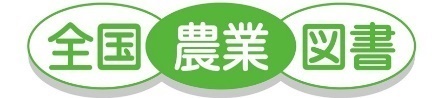 「農業技能実習評価試験テキスト」のご案内合格への近道！   技能実習生（外国人技能実習制度）の必携書籍！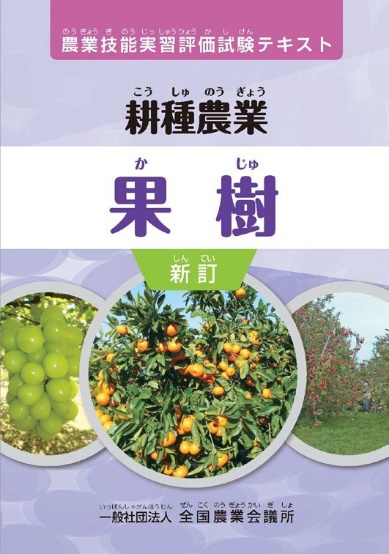 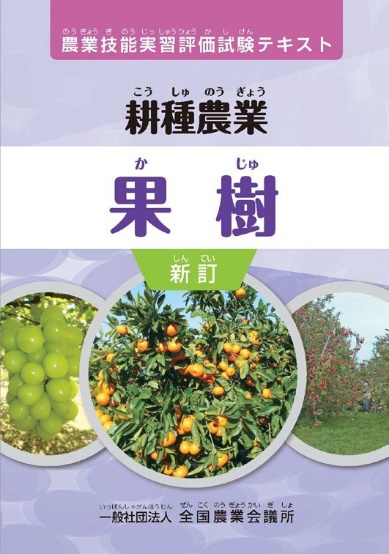 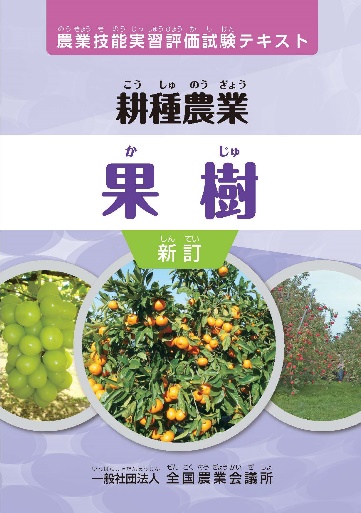 発行 全国農業委員会ネットワーク機構 〒102-0084 東京都千代田区二番町 9-8 中央労働基準協会ビル一般社団法人  全国農業会議所	TEL.03-6910-1131 https://www.nca.or.jp/tosho/お申し込みは 都道府県農業会議 または  全国農業図書ＨＰから（裏面参照）（送料については、裏面をご確認下さい）〒102-0084	東京都千代田区二番町９-８（中央労働基準協会ビル内）TEL.03（6910）1131 FAX.03（3261）5134全国農業図書HP	https://www.nca.or.jp/tosho/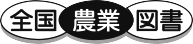 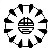 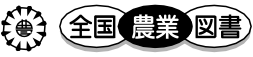 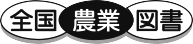 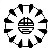 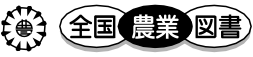 申込書住所：〒住所：〒住所：〒住所：〒住所：〒住所：〒申込書名称：名称：名称：名称：名称：名称：申込書電話番号：（）担当者：担当者：担当者：申込書コード：R03-20図書名：農業技能実習評価試験テキスト「施設園芸」図書名：農業技能実習評価試験テキスト「施設園芸」図書名：農業技能実習評価試験テキスト「施設園芸」部数：部申込書コード：R03-19図書名：農業技能実習評価試験テキスト「畑作・野菜」図書名：農業技能実習評価試験テキスト「畑作・野菜」図書名：農業技能実習評価試験テキスト「畑作・野菜」部数：部申込書コード：R04-15図書名：農業技能実習評価試験テキスト「果樹」図書名：農業技能実習評価試験テキスト「果樹」図書名：農業技能実習評価試験テキスト「果樹」部数：部申込書コード：30-32図書名：農業技能実習評価試験テキスト「酪農」図書名：農業技能実習評価試験テキスト「酪農」図書名：農業技能実習評価試験テキスト「酪農」部数：部申込書コード：30-29図書名：農業技能実習評価試験テキスト「養豚」図書名：農業技能実習評価試験テキスト「養豚」図書名：農業技能実習評価試験テキスト「養豚」部数：部申込書コード：31-03図書名：農業技能実習評価試験テキスト「養鶏」図書名：農業技能実習評価試験テキスト「養鶏」図書名：農業技能実習評価試験テキスト「養鶏」部数：部通信欄：通信欄：通信欄：通信欄：通信欄：通信欄：通信欄：送料図書購入額送料図書購入額送料送料～1,000円160円160円5,000円以上無料無料送料1,001円～2,000円210円210円5,000円以上無料無料送料2,001円～4,000円250円250円5,000円以上無料無料送料4,001円～4,999円400円400円5,000円以上無料無料送料ただし、至急便をご希望の場合は300円追加料金をいただきます。ただし、至急便をご希望の場合は300円追加料金をいただきます。ただし、至急便をご希望の場合は300円追加料金をいただきます。ただし、至急便をご希望の場合は300円追加料金をいただきます。ただし、至急便をご希望の場合は300円追加料金をいただきます。ただし、至急便をご希望の場合は300円追加料金をいただきます。消費税すべて内税です。（2019年９月30日までに刊行した全国農業図書の表紙・奥付等には、消費税率8%を含む総額を表示している場合があります。2019年10月1日以降は、当目録に記載している10%税込価格にて表示しています。）すべて内税です。（2019年９月30日までに刊行した全国農業図書の表紙・奥付等には、消費税率8%を含む総額を表示している場合があります。2019年10月1日以降は、当目録に記載している10%税込価格にて表示しています。）すべて内税です。（2019年９月30日までに刊行した全国農業図書の表紙・奥付等には、消費税率8%を含む総額を表示している場合があります。2019年10月1日以降は、当目録に記載している10%税込価格にて表示しています。）すべて内税です。（2019年９月30日までに刊行した全国農業図書の表紙・奥付等には、消費税率8%を含む総額を表示している場合があります。2019年10月1日以降は、当目録に記載している10%税込価格にて表示しています。）すべて内税です。（2019年９月30日までに刊行した全国農業図書の表紙・奥付等には、消費税率8%を含む総額を表示している場合があります。2019年10月1日以降は、当目録に記載している10%税込価格にて表示しています。）すべて内税です。（2019年９月30日までに刊行した全国農業図書の表紙・奥付等には、消費税率8%を含む総額を表示している場合があります。2019年10月1日以降は、当目録に記載している10%税込価格にて表示しています。）名入れ印刷リーフレット・パンフレットの名入れ印刷（表紙下部に市町村名や農業委員会名を印刷）は500部以上から対応しており（版下料5,000円）、1,000部以上から版下料無料で承ります。リーフレット・パンフレットの名入れ印刷（表紙下部に市町村名や農業委員会名を印刷）は500部以上から対応しており（版下料5,000円）、1,000部以上から版下料無料で承ります。リーフレット・パンフレットの名入れ印刷（表紙下部に市町村名や農業委員会名を印刷）は500部以上から対応しており（版下料5,000円）、1,000部以上から版下料無料で承ります。リーフレット・パンフレットの名入れ印刷（表紙下部に市町村名や農業委員会名を印刷）は500部以上から対応しており（版下料5,000円）、1,000部以上から版下料無料で承ります。リーフレット・パンフレットの名入れ印刷（表紙下部に市町村名や農業委員会名を印刷）は500部以上から対応しており（版下料5,000円）、1,000部以上から版下料無料で承ります。リーフレット・パンフレットの名入れ印刷（表紙下部に市町村名や農業委員会名を印刷）は500部以上から対応しており（版下料5,000円）、1,000部以上から版下料無料で承ります。